T.C.SİVAS VALİLİĞİ MEHMET AKİF İLKOKULU MÜDÜRLÜĞÜ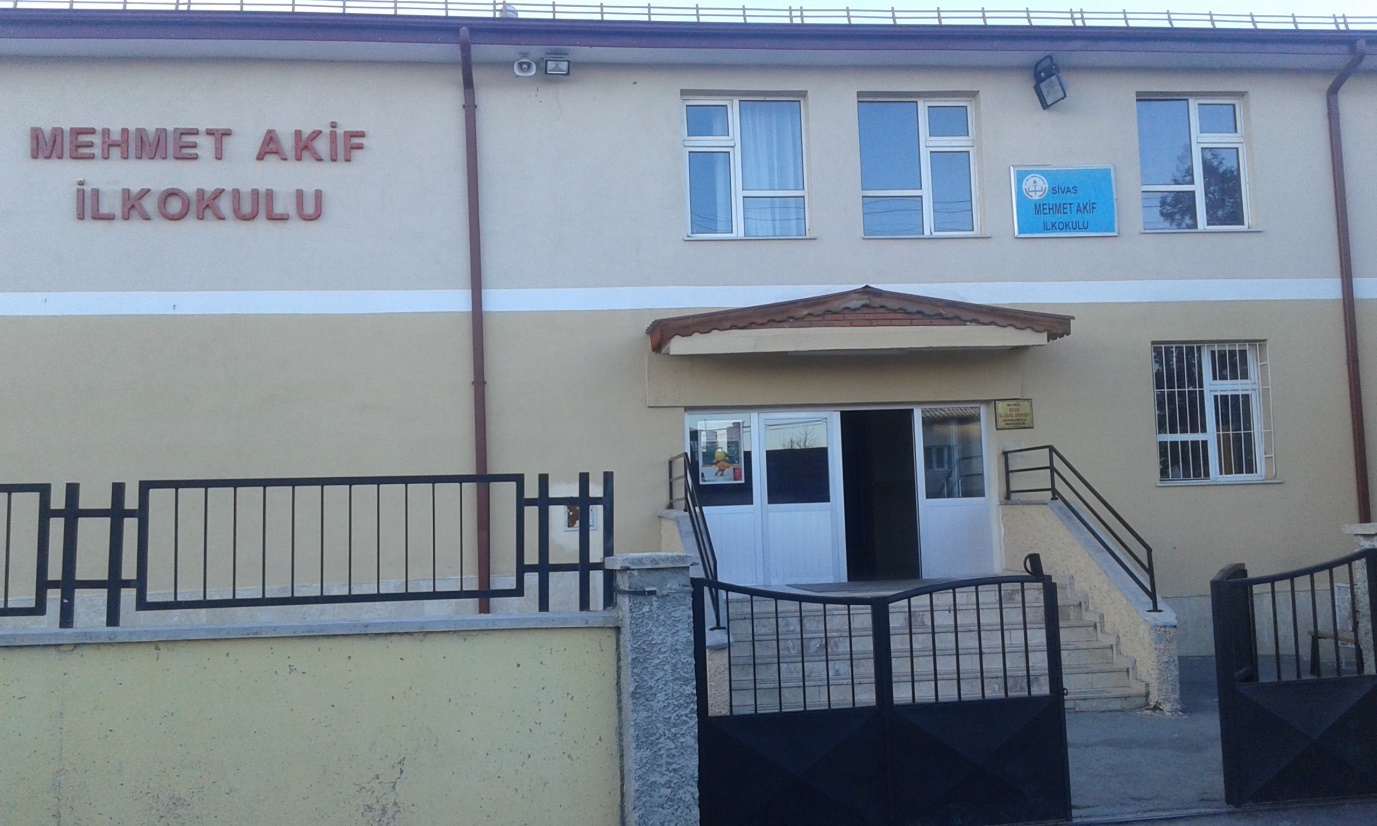 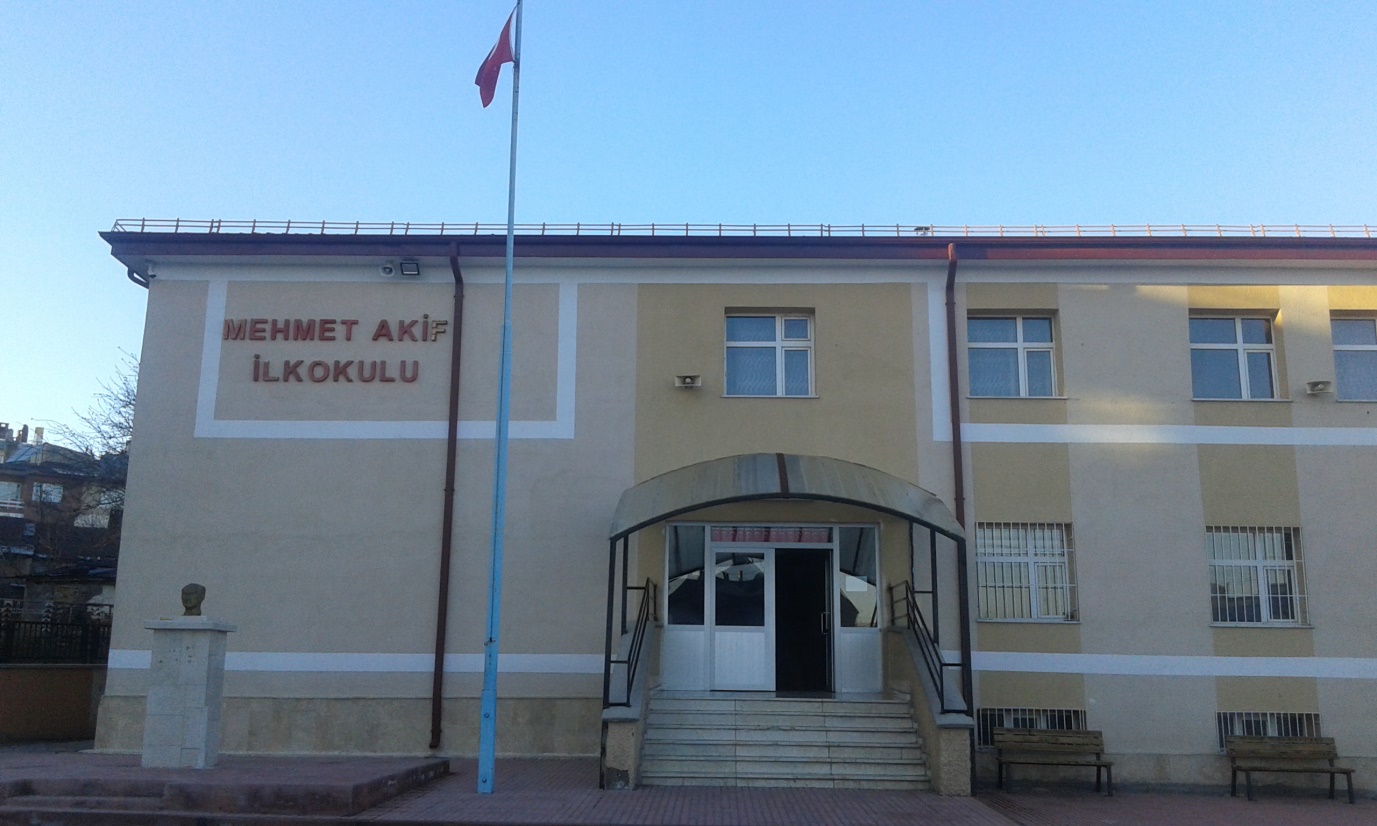 2019-2023STRATEJİKPLAN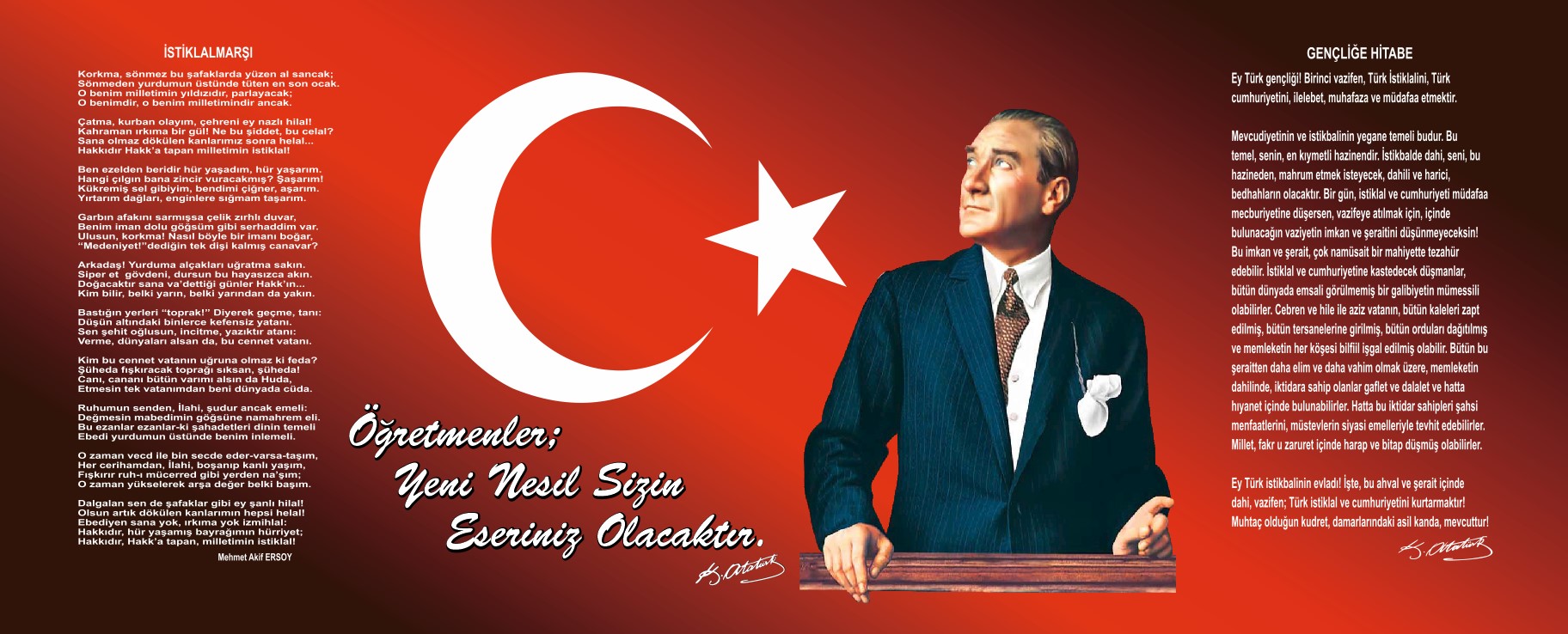 SUNUŞMehmet Akif İlkokulu olarak ilk amacımız yalnızca ilkokula gitmiş çocuklar yetiştirmek değil, girdikleri her türlü ortamda çevresindekilere ışık tutan, hayata hazır, hayatı aydınlatan, bizleri daha da ileriye götürecek nesiller yetiştirmektir. İdare ve öğretmen kadrosuyla bizler çağa ayak uydurmuş, yeniliklere açık, Türkiye Cumhuriyetini daha da yükseltecek çocuklar yetiştirmeyi ilke edinmiş bulunmaktayız.               Okul idaresi ve öğretmenler olarak bizler, Atatürk İlke ve İnkılâplarına bağlı, Cumhuriyet ilkelerinden ödün vermeyen, çalışkan, bilgi ve birikimlerini tüm insanlık yararına kullanan, topluma yararlı, yaratıcı ve pozitif düşünen ve yarattığı değerlerle ülkesini tüm dünyada temsil eden nitelikli bireyler yetiştirmek üzere bu okulda görev yaptığımızın bilincindeyiz. Çağa uyum sağlamış, çağı yönlendiren öğrenciler yetiştirmek için kurulan okulumuz, geleceğimiz teminatı olan öğrencilerimizi daha iyi imkânlarla yetişip, düşünce ufku ve yenilikçi ruhu açık Türkiye Cumhuriyetinin çıtasını daha yükseklere taşıyan bireyler olması için öğretmenleri ve idarecileriyle özverili bir şekilde tüm azmimizle çalışmaktayız.            Görevimizi yaparken ülkemizin geleceği olan öğrencilerimizin fikirlerine önem veririz. Bizim için bütün öğrenciler değerlidir. Sürekli gelişme düşüncesinden hareketle, yaratıcılığı ve yenilikleri destekleriz. Bizim için karar alma sürecinde katılımcılık, şeffaflık ve eşitlik esastır. Biliyoruz ki; çağımız bilgiyi öğretme çağı değil, bilgiye ulaşma yollarının öğretildiği çağdır. Bu nedenle önemli olan bütün öğrencilerin “öğrenmeyi” öğrenmelerini sağlamaktır.  Eğitimde kaliteyi ön planda tutarız.          Mehmet Akif İlkokulu Stratejik Planı (2019-2023)’de belirtilen amaç ve hedeflere ulaşmamızın okulumuzun gelişme ve kurumsallaşma süreçlerine önemli katkılar sağlayacağına inanmaktayız.         Geçmişten günümüze gelirken var olan yaratıcılığın getirdiği teknolojik ve sosyal anlamda gelişmişliğin ulaştığı hız, artık kaçınılmazları da önümüze sererek kendini göstermektedir. Güçlü ekonomik ve sosyal yapı, güçlü bir ülke olmanın ve tüm değişikliklerde dimdik ayakta durabilmenin kaçınılmazlığı da oldukça büyük önem taşımaktadır. Gelişen ve sürekliliği izlenebilen, bilgi ve planlama temellerine dayanan güçlü bir yaşam standardı ve ekonomik yapı; stratejik amaçlar, hedefler ve planlanmış zaman diliminde gerçekleşecek uygulama faaliyetleri ile oluşabilmektedir.             Bu anlamda, 2019-2023 dönemi stratejik planının; belirlenmiş aksaklıkların çözüme kavuşturulmasını ve çağdaş eğitim ve öğretim uygulamalarının bilimsel yönleriyle başarıyla yürütülmesini sağlayacağı inancını taşımaktayız. Bu çalışmayı planlı kalkınmanın bir gereği olarak görüyor; planın hazırlanmasında emeği geçen tüm paydaşlara teşekkür ediyor ilimiz ve Ülkemizin eğitim sistemine hayırlı olmasını diliyorum.                                                                                                              Adem BÜYÜKBEKTAŞOkul MüdürüİçindekilerSUNUŞ	4İÇİNDEKİLER	5BÖLÜM I: GİRİŞ VE PLAN HAZIRLIK SÜRECİ	6BÖLÜM II: DURUM ANALİZİ	7OKULUN/KURUMUN KISA TANITIMI	7OKULUN/KURUMUN MEVCUT DURUMU: TEMEL İSTATİSTİKLER	..9PAYDAŞ ANALİZİ	13GZFT (GÜÇLÜ, ZAYIF, FIRSAT, TEHDİT) ANALİZİ	23GELİŞİM VE SORUN ALANLARI	27BÖLÜM III: MİSYON, VİZYON VE TEMEL DEĞERLER..………………………….29MİSYONUMUZ	29VİZYONUMUZ	29TEMEL DEĞERLERİMİZ	30BÖLÜM IV: AMAÇ, HEDEF VE EYLEMLER …………………………………………31TEMA I: EĞİTİM VE ÖĞRETİME ERİŞİM	31TEMA II: EĞİTİM VE ÖĞRETİMDE KALİTENİN ARTIRILMASI	32TEMA III: KURUMSAL KAPASİTE	34V. BÖLÜM: MALİYETLENDİRME	38VI. BÖLÜM: İZLEME VE DEĞERLENDİRME	38EKLER:	.BÖLÜM IGİRİŞ ve PLAN HAZIRLIK SÜRECİ2019-2023 dönemi stratejik plan hazırlanması süreci Üst Kurul ve Stratejik Plan Ekibinin oluşturulması ile başlamıştır. Ekip tarafından oluşturulan çalışma takvimi kapsamında ilk aşamada durum analizi çalışmaları yapılmış ve durum analizi aşamasında paydaşlarımızın plan sürecine aktif katılımını sağlamak üzere paydaş anketi, toplantı ve görüşmeler yapılmıştır.Durum analizinin ardından geleceğe yönelim bölümüne geçilerek okulumuzun amaç, hedef, gösterge ve eylemleri belirlenmiştir. Çalışmaları yürüten ekip ve kurul bilgileri altta verilmiştir.STRATEJİK PLAN ÜST KURULU6BÖLÜM IIDURUM ANALİZİDurum analizi bölümünde okulumuzun mevcut durumu ortaya konularak neredeyiz sorusuna yanıt bulunmaya çalışılmıştır.Bu kapsamda okulumuzun/kurumuzun kısa tanıtımı, okul/kurum künyesi ve temel istatistikleri, paydaş analizi ve görüşleri ile okulumuzun/kurumumuzun Güçlü Zayıf Fırsat ve Tehditlerinin (GZFT) ele alındığı analize yer verilmiştir.Okulun/Kurumun Kısa Tanıtımı               Okul içinde olumlu ve etkili bir kurum kültürü vardır. Yatay ve dikey iletişim sağlıklıdır. Okulda karar alma süreçlerine herkesin katılımı sağlanır. Okulda veli, çevre okul iş birliğinin istenen düzeye gelmesi için çalışmalar sürmektedir. Planlı Okul Gelişim Modeli ve TKY uygulamaları kapsamında TKY felsefesine ve 2023 Eğitim Vizyonu ilkelerine uygun olarak model çalışmaları etkili şekilde yürütülür. OGYE yoluyla çalışmalarda eğitime taraf olan herkes temsil edilir. Okulda çalışmalarda ekip çalışması benimsenmiştir. Her öğretmen eğitim teknolojisini kullanmayı bilir ve bilgilerini öğretme sürecine aktarır. Okulumuzda Okullar Hayat Olsun, Beyaz Bayrak, Sıfır Atık Projesi kapsamında Atık Pil Toplama ve Geri Dönüşüm Projeleri, Okulumuzun Evliya Çelebileri Sivas’ı tanıyor, Kahvaltımı Paylaşıyorum Projeleri uygulanmaktadır. Ayrıca okulumuzda mangala turnuvası ve Türk hikâye ve masal kahramanlarıyla derslerimi öğreniyorum ve geleneksel çocuk oyunlarını öğreniyor ve oynuyorum gibi sportif ve sosyal faaliyetler yapılmaktadır. Sağlık Bakanlığı ve Milli Eğitim Bakanlığı arasında imzalanan protokol kapsamında yürütülen ''Beyaz Bayrak'' projesini tamamlayıp 'Beyaz Bayrak'' almıştır. Sağlık Bakanlığı ve Milli Eğitim Bakanlığı arasında imzalanan protokol kapsamında ''Beslenme Dostu Okullar'' projesi yürütülmektedir. Bütün bölümleri ile hizmet veren okulumuz, adını Milli Şairimiz Mehmet Akif ERSOY ’dan aldığı için mutluluk ve gurur duymaktayız.Okulun/Kurumun Mevcut Durumu: Temel İstatistiklerOkul/Kurum KünyesiOkulumuzun/Kurumumuzun temel girdilerine ilişkin bilgiler altta yer alan okul künyesine ilişkin tabloda yer almaktadır.Temel Bilgiler Tablosu- Okul/Kurum KünyesiÇalışan BilgileriOkulumuzun/Kurumumuzun çalışanlarına ilişkin bilgiler altta yer alan tabloda belirtilmiştir.Çalışan Bilgileri TablosuOkulumuz/Kurumumuz Bina ve AlanlarıOkulumuzun/Kurumumuz binası ile açık ve kapalı alanlarına ilişkin temel bilgiler altta yer almaktadır.Okul/Kurum Yerleşkesine İlişkin BilgilerSınıf ve Öğrenci BilgileriOkulumuzda yer alan sınıfların öğrenci sayıları alttaki tabloda verilmiştir.Donanım ve Teknolojik KaynaklarımızTeknolojik kaynaklar başta olmak üzere okulumuzda bulunan çalışır durumdaki donanım malzemesine ilişkin bilgiye alttaki tabloda yer verilmiştir.Teknolojik Kaynaklar TablosuGelir ve Gider BilgisiOkulumuzun/Kurumumuzun genel bütçe ödenekleri, okul aile birliği gelirleri ve diğer katkılarda dâhil olmak üzere gelir ve giderlerine ilişkin son iki yıl gerçekleşme bilgileri alttaki tabloda verilmiştir.PAYDAŞ ANALİZİKurumumuzun temel paydaşları öğrenci, veli ve öğretmen olmakla birlikte eğitimin dışsal etkisi nedeniyle okul çevresinde etkileşim içinde olunan geniş bir paydaş kitlesi bulunmaktadır. Paydaşlarımızın görüşleri anket, toplantı, dilek ve istek kutuları, elektronik ortamda iletilen önerilerde dâhil olmak üzere çeşitli yöntemlerle sürekli olarak alınmaktadır.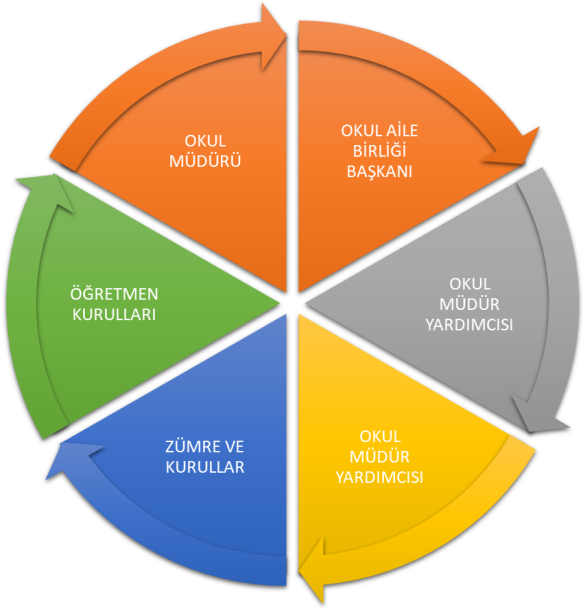 Mehmet Akif İlkokulu Stratejik Planlama Ekibi olarak planımızın hazırlanması aşamasında katılımcı bir yapı oluşturmak için ilgili tarafların görüşlerinin alınması ve plana dâhil edilmesi gerekli görülmüş ve bu amaçla paydaş analizi çalışması yapılmıştır. Ekibimiz tarafından iç ve dış paydaşlar belirlenmiş, bunların önceliklerinin tespiti yapılmıştır.Paydaş görüş ve beklentileri SWOT (GZFT)Analizi Formu, Çalışan Görüş ve Değerlendirme Anketi, Öğrenci Görüş ve Değerlendirme Anketi, Veli Görüş ve Değerlendirme Anketi Formu kullanılmaktadır. Aynı zamanda öğretmenler kurulu toplantıları, Zümre toplantıları gibi toplantılarla görüş ve beklentiler tutanakla tespit edilmekte Okulumuz bünyesinde değerlendirilmektedir.Paydaş Analizi ve Sınıflamasında Kullanılan Kavramlara İlişkin Açıklamalar:Paydaş: Kurumun gerçekleştirdiği faaliyetlerden etkilenen taraflardır. Paydaşlar şu başlıklarda ele alınmaktadır.Lider: Kurumda herhangi bir kademede görev alan çalışanlar içerisinde liderlik özellikleri olan kişilerdir.Çalışan: Kurum çalışanlarıdır.Müşteri: Ürün, hizmet veya süreçten etkilenen veya satın alıp kullanan herkestir. İki çeşit müşteri vardır. Dış müşteriler; hizmet veren kuruma mensup olmayan, ancak ürün/hizmetten yararlanan veya ondan etkilenenlerdir. İç müşteriler; kurumda çalışanlardır.Temel Ortak: Kurumun faaliyetlerini gerçekleştirmek üzere kendi seçimine bağlı olmaksızın zorunlu olarak kurulmuş olan ortaklıklardır.(yapısal bağlılık gibi)Stratejik Ortak: Kurumun faaliyetlerini gerçekleştirmek üzere kendi seçimi üzerine kurduğu ortaklıklardır. Tedarikçi: Kurumun faaliyetlerini gerçekleştiren ihtiyaç duyduğu kaynakları temininden kurum/kuruluşlardır.Ürün/Hizmet: Herhangi bir hizmet/üretim sürecinin çıktısıdır.Okulumuzun performansını etkileyecek iç ve dış stratejik konuları belirlemek ve bunları yönetebilmek amacıyla gerçekleştirilen durum analizi çalışması kapsamında Stratejik Planlama Ekibi tarafından GZFT Analizi yapılmıştır. İç paydaşlarla çalıştay tekniği ile iki aşamada gerçekleştirilen çalışmalar, dış paydaş mülakatları kapsamında elde edilen görüş ve öneriler ve Stratejik Planlama Ekibi tarafından GZFT Analizine temel girdiyi sağlamıştır. Paydaşlarla yapılan çalışmalar ile Stratejik Planlama Ekibi tarafından gerçekleştirilen diğer analizlerin birleştirilmesi neticesinde okulumuzun güçlü ve zayıf yanları, fırsat ve tehditlerini içeren uzun bir liste oluşturulmuştur. Analiz çerçevesinde ortaya konacak stratejik konuların daha gerçekçi ve ulaşılabilir bir çerçevede ele alınması amacıyla GZFT analizinde bir önceliklendirme yapılması kararlaştırılmıştır. Önceliklendirme de; bir yandan analizde yer alan hususların ağırlıklandırılması, diğer yandan Stratejik Planlama Ekibinin bilgi birikimi ve tecrübesi ışığında konuların önem derecesine göre sıralanması yöntemleri uygulanmıştır.Fırsatlar, okulumuzun kontrolü dışında gerçekleşen ve okulumuza avantaj sağlaması muhtemel olan etkenler ya da durumlardır. Tehditler ise, okulumuzun kontrolü dışında gerçekleşen, olumsuz etkilerinin engellenmesi veya sınırlandırılması gereken unsurlardır.Çevre analizinde; okulumuzu etkileyebilecek dışsal değişimler ve eğilimler değerlendirilmiştir.Paydaş anketlerine ilişkin ortaya çıkan temel sonuçlara altta yer verilmiştir:Öğrenci Anketi Sonuçları: MEHMET AKİF İLKOKULU2018-2019 EĞİTİM ÖĞRETİM YILIÖĞRENCİ GÖRÜŞ VE DEĞERLENDİRME ANKETİ RAPORU ANALİZİNot: Öğrenci görüş ve değerlendirmeleri anket formu yüzdelik oranlara göre olumlu olanlar mavi, olumsuz olanlar kırmızı ile gösterilmiştir.Öğrenci görüş ve değerlendirmeleri anket formunda öğrencilerin yazılı ifadelerinin okulun olumlu ve olumsuz yönlerinin sınıflandırılması.Öğrenci Anketi SonuçlarıÖğrencilerimiz tarafından doldurulan “Mehmet Akif İlkokulu Müdürlüğü Stratejik Planı Öğrenci Görüş ve Anket Değerlendirme Formu” sonucunda öğrencilerimiz tarafından belirlenen olumlu ve olumsuz bölgeler aşağıda belirtilmiştir. 2018-2019 EĞİTİM ÖĞRETİM YILIÖĞRENCİ GÖRÜŞ VE DEĞERLENDİRME ANKETİOLUMLU YÖNLER2018-2019 EĞİTİM ÖĞRETİM YILIÖĞRENCİ GÖRÜŞ VE DEĞERLENDİRME ANKETİOLUMSUZ YÖNLERMEHMET AKİF İLKOKULU2018-2019 EĞİTİM ÖĞRETİM YILIÖĞRETMEN GÖRÜŞ VE DEĞERLENDİRME ANKETİ RAPORUÖğretmen Anketi SonuçlarıÖğretmenlerimize tarafından doldurulan “Mehmet Akif İlkokulu Müdürlüğü Stratejik Planı Öğretmen Görüş ve Anket Değerlendirme Formu” sonucunda öğretmenlerimiz tarafından belirlenen olumlu ve olumsuz bölgeler aşağıda belirtilmiştir.MEHMET AKİF İLKOKULU2018-2019 EĞİTİM ÖĞRETİM YILIÖĞRETMEN GÖRÜŞ VE DEĞERLENDİRME ANKETİOLUMLU YÖNLERMEHMET AKİF İLKOKULU2018-2019 EĞİTİM ÖĞRETİM YILIÖĞRETMEN GÖRÜŞ VE DEĞERLENDİRME ANKETİOLUMSUZ YÖNLERVeli Anketi Sonuçları % ( Yüzdeleri )MEHMET AKİF İLKOKULU2018-2019 EĞİTİM ÖĞRETİM YILIVELİ GÖRÜŞ VE DEĞERLENDİRME ANKETİ RAPORU ANALİZİVelilerimiz tarafından doldurulan “Mehmet Akif İlkokulu Müdürlüğü Stratejik Planı Veli Görüş ve Anket Değerlendirme Formu” sonucunda velilerimiz tarafından belirlenen olumlu ve olumsuz bölgeler aşağıda belirtilmiştir.MEHMET AKİF İLKOKULU2018-2019 EĞİTİM ÖĞRETİM YILIVELİ GÖRÜŞ VE DEĞERLENDİRME ANKETİOLUMLU YÖNLERMEHMET AKİF İLKOKULU2018-2019 EĞİTİM ÖĞRETİM YILIVELİ GÖRÜŞ VE DEĞERLENDİRME ANKETİOLUMSUZ YÖNLERGZFT (Güçlü, Zayıf, Fırsat, Tehdit) AnaliziOkulumuzun temel istatistiklerinde verilen okul künyesi, çalışan bilgileri, bina bilgileri, teknolojik kaynak bilgileri ve gelir gider bilgileri ile paydaş anketleri sonucunda ortaya çıkan sorun ve gelişime açık alanlar iç ve dış faktör olarak değerlendirilerek GZFT tablosunda belirtilmiştir. Dolayısıyla olguyu belirten istatistikler ile algıyı ölçen anketlerden çıkan sonuçlar tek bir analizde birleştirilmiştir.Okulun/Kurumun güçlü ve zayıf yönleri donanım, malzeme, çalışan, iş yapma becerisi, kurumsal iletişim gibi çok çeşitli alanlarda kendisinden kaynaklı olan güçlülükleri ve zayıflıkları ifade etmektedir ve ayrımda temel olarak müdürü/müdürlüğü kapsamından bakılarak iç faktör ve dış faktör ayrımı yapılmıştır.İçsel FaktörlerGüçlü YönlerZayıf YönlerTehditlerGelişim ve Sorun AlanlarıGelişim ve sorun alanları analizi ile GZFT analizi sonucunda ortaya çıkan sonuçların planın geleceğe yönelim bölümü ile ilişkilendirilmesi ve buradan hareketle hedef, gösterge ve eylemlerin belirlenmesi sağlanmaktadır.Gelişim ve sorun alanları ayrımında eğitim ve öğretim faaliyetlerine ilişkin üç temel tema olan Eğitime Erişim, Eğitimde Kalite ve Kurumsal Kapasite kullanılmıştır.Eğitime Erişim: Öğrencinin eğitim faaliyetine erişmesi ve tamamlamasına ilişkin süreçleri,Eğitimde Kalite: Öğrencinin akademik başarısı, sosyal ve bilişsel gelişimi ve istihdamı da dâhil olmak üzere eğitim ve öğretim sürecinin hayata hazırlama evresini,Kurumsal Kapasite: Kurumsal yapı, kurum kültürü, donanım, bina gibi eğitim ve öğretim sürecine destek mahiyetinde olan kapasiteyi belirtmektedir.Gelişim ve Sorun AlanlarımızBÖLÜM III(MİSYON, VİZYON VE TEMEL DEĞERLER)Okul/Kurum Müdürlüğümüzün Misyon, vizyon, temel ilke ve değerlerinin oluşturulması kapsamında öğretmenlerimiz, öğrencilerimiz, velilerimiz, çalışanlarımız ve diğer paydaşlarımızdan alınan görüşler, sonucunda stratejik plan hazırlama ekibi tarafından oluşturulan Misyon, Vizyon, Temel Değerler; Okulumuz/Kurulumuz üst kurulana sunulmuş ve üst kurul tarafından onaylanmıştır.VİZYON	TEMEL DEĞERLER VE İLKELER•	Etik değerlere bağlılık: Okulumuzun amaç ve misyonu doğrultusunda görevimizi yerine getirirken yasallık, adalet, eşitlik, dürüstlük ve hesap verebilirlik ilkeleri doğrultusunda hareket etmek temel değerlerimizden biridir.•	Cumhuriyet değerlerine bağlılık: Cumhuriyete ve çağdaşlığın, bilimin ve aydınlığın ifadesi olan kurucu değerlerine bağlılık en temel değerimizdir.•	Akademik özgürlüğe öncelik verme: İfade etme, gerçekleri kısıtlama olmaksızın bilgiyi yayma, araştırma yapma ve aktarma özgürlüğünü garanti altına alan akademik özgürlük; okulumuzun vazgeçilmez temel değerlerinden biridir.•	Liyakat: Kamu hizmetinin etkinliği ve sürekliliği için, işe alım ve diğer personel yönetimi süreçlerinin; yetenek, işe uygunluk ve başarı ölçütü temelinde gerçekleştirilmesi esastır.•	Kültür öğelerine ve tarihine bağlılık: Cumhuriyet’in ve kültürel değerlerinin korunmasının yanı sıra okulumuzun sahip olduğu varlıkların da korunması temel değerlerimizdendir.•	Saydamlık: Yönetimsel şeffaflık ve hesap verebilirlik ilkeleri temel değerlerimizdir.•	Öğrenci merkezlilik: Öğrenme-uygulama ortamlarında yürütülen çalışmaların öğrenci odaklı olması, öğrenciyi ilgilendiren kararlara öğrencilerin katılımının sağlanması esastır.•	Kaliteyi içselleştirme: Araştırma, eğitim ve idari yapıda oluşturulan kalite bilincinin içselleştirilmesi ve sürekliliğinin sağlanması temel değerlerimizdir.•	Katılımcılık: İyi yönetişimin vazgeçilmez unsurlarından birinin de katılımcılık olduğu bilinciyle, mali yönden planlama süreci, idari yönden karar alma süreci, kaliteli yönetim için paydaşlarla çalışma ilkesi Üniversitemiz için önemlidir.•	Ülke sorunlarına/önceliklerine duyarlı: Bilinçli ve sahip çıkılacak öncelikli unsurlara duyarlı bir toplum oluşturmak için üniversite olarak üzerimize düşen görevi yerine getirmek temel ilkelerimizdendir.BÖLÜM IVAMAÇ, HEDEF, PERFORMANS GÖSTERGELERİ VE EYLEMLERTEMA I: EĞİTİM VE ÖĞRETİME ERİŞİMStratejik Amaç 1:Bütün bireylerin eğitim ve öğretime adil şartlar altında erişmesini ve yine eğitim öğretimini adil şartlar altında tamamlamasını sağlamak.Stratejik Hedef 1.1. Plan dönemi sonuna kadar dezavantajlı gruplar başta olmak üzere,eğitim ve öğretimin her tür ve kademesinde katılım ve tamamlama oranlarını artırmak , uyum ve devamsızlık sorunlarını gidermektir.PERFORMANS GÖSTERGELERİEYLEM PLANITEMA II: EĞİTİM VE ÖĞRETİMDE KALİTENİN ARTIRILMASI  Stratejik Amaç 2:Bütün bireylere ulusal ve uluslararası ölçütlerde bilgi, beceri, tutum ve davranışınkazandırılmasına; girişimci, yenilikçi, dil becerileri yüksek, iletişime ve öğrenmeye açık, özgüven ve sorumluluk sahibi sağlıklı ve mutlu bireylerin yetişmesine imkân sağlamak.Stratejik Hedef 2.1. Öğrenme kazanımlarını takip eden ve velileri de sürece dâhil eden bir yönetim anlayışı ile öğrencilerimizin akademik başarıları ve sosyal faaliyetlere etkin katılımı artırılacaktır.PERFORMANS GÖSTERGELERİTEMA III: KURUMSAL KAPASİTEStratejik Amaç 3:         Eğitim ve öğretim faaliyetlerinin daha nitelikli olarak verilebilmesi için okulumuzun kurumsal kapasitesi güçlendirilecektir. Stratejik Hedef 3.1. Belirlenen ihtiyaçlar doğrultusunda fiziki alt yapı eksiklikleri giderilecek, öğrenci ve veli memnuniyeti artırılacaktır.PERFORMANS GÖSTERGELERİEYLEM PLANIStratejik Hedef 3.2. Eğitim ve öğretim hizmetlerinin etkin sunumunu sağlamak için; yönetici,öğretmen ve diğer personelin kişisel ve mesleki becerilerini geliştirerek hakkaniyetli bir şekilde ödüllendirilmesi sağlanacaktır.PERFORMANS GÖSTERGELERİEYLEM PLANIV. BÖLÜMMALİYETLENDİRME2019-2023 Stratejik Planı Faaliyet/Proje Maliyetlendirme TablosuVI. BÖLÜMİZLEME VE DEĞERLENDİRMEOkulumuz/Kurumumuz Stratejik Planı izleme ve değerlendirme çalışmalarında 5 yıllık Stratejik Planın izlenmesi ve 1 yıllık gelişim planın izlenmesi olarak ikili bir ayrıma gidilecektir.Stratejik planın izlenmesinde 6 aylık dönemlerde izleme yapılacak denetim birimleri, il ve ilçe millî eğitim müdürlüğü ve Bakanlık denetim ve kontrollerine hazır halde tutulacaktır.Yıllık planın uygulanmasında yürütme ekipleri ve eylem sorumlularıyla aylık ilerleme toplantıları yapılacaktır. Toplantıda bir önceki ayda yapılanlar ve bir sonraki ayda yapılacaklar görüşülüp karara bağlanacaktır.Üst Kurul BilgileriEkip BilgileriAdı SoyadıUnvanıAdı SoyadıUnvanıAdem BÜYÜKBEKTAŞMüdürAhmet Bahadır AKBAYMüdür Yrd.Ahmet Bahadır AKBAYMüdür Yard.Zeliha KELEŞÖğretmen  Zeliha KELEŞÖğretmenErtuğrul SARIKAYAÖğretmenVeli TEMİROkul AileZafer GÖKSUÖğretmenBirliği BaşkanıDuygu ÖZDEMİROkul AileEkrem İPEKÖğretmenBirliğiBirliğiSedat AKSOYÖğretmenTemsilcisiİli: SİVASİli: SİVASİli: SİVASİli: SİVASİlçesi: MERKEZİlçesi: MERKEZİlçesi: MERKEZİlçesi: MERKEZAdres:Yunus Emre Mah. 9 Sokak No:21/1Yunus Emre Mah. 9 Sokak No:21/1Yunus Emre Mah. 9 Sokak No:21/1Coğrafi Konum (link):Coğrafi Konum (link):Telefon Numarası: : 0 346 241 16 97 : 0 346 241 16 97 : 0 346 241 16 97 Faks Numarası:Faks Numarası:0 346 241 16 97 0 346 241 16 97 e- Posta Adresi:mehmetakif58.meb.k12.trmehmetakif58.meb.k12.trmehmetakif58.meb.k12.trWeb sayfası adresi:Web sayfası adresi:mehmetakif58.meb.k12.trmehmetakif58.meb.k12.trKurum Kodu:700005700005700005Öğretim Şekli:Öğretim Şekli:Tam gün Tam gün Okulun Hizmete Giriş Tarihi: 02 Ekim 1978Okulun Hizmete Giriş Tarihi: 02 Ekim 1978Okulun Hizmete Giriş Tarihi: 02 Ekim 1978Okulun Hizmete Giriş Tarihi: 02 Ekim 1978Toplam Çalışan SayısıToplam Çalışan Sayısı2828Öğrenci Sayısı:Kız261261Öğretmen SayısıKadın66Öğrenci Sayısı:Erkek243243Öğretmen SayısıErkek1818Öğrenci Sayısı:Toplam504504Öğretmen SayısıToplam2424Derslik Başına Düşen Öğrenci SayısıDerslik Başına Düşen Öğrenci SayısıDerslik Başına Düşen Öğrenci Sayısı: 25Şube Başına Düşen Öğrenci SayısıŞube Başına Düşen Öğrenci SayısıŞube Başına Düşen Öğrenci Sayısı: 24Öğretmen Başına Düşen Öğrenci SayısıÖğretmen Başına Düşen Öğrenci SayısıÖğretmen Başına Düşen Öğrenci Sayısı: 21Şube Başına 30’dan Fazla Öğrencisi Olan Şube SayısıŞube Başına 30’dan Fazla Öğrencisi Olan Şube SayısıŞube Başına 30’dan Fazla Öğrencisi Olan Şube Sayısı: 2Öğrenci Başına Düşen Toplam Gider MiktarıÖğrenci Başına Düşen Toplam Gider MiktarıÖğrenci Başına Düşen Toplam Gider MiktarıÖğretmenlerin Kurumdaki Ortalama Görev SüresiÖğretmenlerin Kurumdaki Ortalama Görev SüresiÖğretmenlerin Kurumdaki Ortalama Görev Süresi12 yılUnvan*ErkekKadınToplamOkul Müdürü ve Müdür Yardımcısı2-2Sınıf Öğretmeni16319Branş Öğretmeni2-2Rehber Öğretmen11İdari Personel11Yardımcı Personel369Güvenlik Personeli11Toplam Çalışan Sayıları241135Okul BölümleriOkul BölümleriÖzel AlanlarVarYokOkul Kat Sayısı2Çok Amaçlı SalonxDerslik Sayısı20Çok Amaçlı SahaxDerslik Alanları (m2)40 m2KütüphanexKullanılan Derslik Sayısı20Fen LaboratuvarıxŞube Sayısı21Bilgisayar Laboratuvarıxİdari Odaların Alanı (m2)16m2İş AtölyesixÖğretmenler Odası (m2)40 m2Beceri AtölyesixOkul Oturum Alanı (m2)765 m2PansiyonxOkul Bahçesi (Açık Alan)(m2)2850 m2Okul Kapalı Alan (m2)765 m2Sanatsal, bilimsel ve sportif amaçlı toplam alan (m2)Kantin (m2)Tuvalet Sayısı6Diğer (………….)SINIFIKızErkekToplamSINIFIKızErkekToplamANASINIFI SABAH1522373/A151126ANASINIFI ÖĞLEN1914333/B1213251/A1212243/C139221/B1016263/D1312251/C1312254/A811191/D1114254/B810181/E1313264/C710172/A1219314/D128202/B1416304/E109192/C1416304/F89172/D121527Akıllı Tahta SayısıTV SayısıMasaüstü Bilgisayar Sayısı6Yazıcı Sayısı3Taşınabilir Bilgisayar Sayısı1Fotokopi Makinası Sayısı2Projeksiyon Sayısı15İnternet Bağlantı Hızı6MbpsDiğer….YILLARGELİR MİKTARIGİDER MİKTARI20169800,64 TL676,93 TL201713428,71 TL4815,55 TL20189449,16 TL8689,77 TLSıra MaddelerMadde OrtalamasıYüzde1İhtiyaç duyduğumda öğretmenlerimle rahatlıkla görüşebilirim4,60922İhtiyaç duyduğumda okul müdürümle rahatlıkla görüşebilirim4,0781,43Okul rehberlik servisinden yeterince yararlanabiliyorum4,2284,44Okula ilettiğim istek ve şikâyetlerim dikkate alınıyor4,0380,65Okulda kendimi güvende hissediyorum4,7695,26Okulda öğrencilerle ilgili alınan karalarda bizlerin görüşü alınır4,1783,47Öğretmenler yeniliğe açık olarak derslerin işlenişinde çeşitli yöntemler kullanmakta4,6793,048Derlerde konuya uygun araç ve gereç kullanılmakta4,7394,69Teneffüslerde ihtiyaçlarımı karşılayabiliyorum4,609210Okulun içi ve dışı temizdir4,2484,811Okulun fiziki binası ve diğer fiziki mekânlar yeterlidir3,2665,212Okul kantininde satılan yiyecekler sağlıklı ve güvenlidir.2,3647,213Okulumuzda yeterli miktarda sanatsal ve kültürel faaliyetler düzenlenmektedir.3,6472,8Maddelerİşaretleyen Kişi Sayısı1Belirli gün ve haftalar kutlanır.22Okulun içi ve dışı temiz.		                                          323Okulda kendimi güvende hissederim.134Şiddet görmüyorum.35Eğlenceli programlar var .46Kitap okuma alışkanlığı kazandırılıyor.17Öğretmenler başarılı.48Önerilerimiz dikkate alınıyor.19Kararlarda bizim görüşlerimiz alınıyor.110Öğrenciler arasında ayrım yapılmaz.211Her sınıfta bilgisayar ve projeksiyon var.312Öğrenci dolaplarımız var.113Öğretmenlerimizle rahatlıkla konuşurum.1214Okul bahçesi büyük.415Öğretmenlerimizin dersi güzel anlatması.1516Müdürün  bize iyi davranması.417Okul çalışanları güler yüzlüdür.218Rehber öğretmen bizimle ilgilenir.                                3Maddelerİşaretleyen Kişi Sayısı1Okul temiz değil.                                            52         Kantin yok.                                                                                453Sosyal kültürel faaliyet yok.                        194Deneme sınavları yapılmalı.                           15Dilek ve isteklerimiz dikkate alınmalı.          56Okulumuzdaki kurslar yetersiz.                     57Araç gereçler yetersiz.18Spor ve fiziki etkinlikler az.	99Spor salonu yok.1810Fiziki mekânlar yetersiz.1211Okulun iki bina olması.1012Akıllı tahtamız yok.613Tuvaletler temiz değil.	514Kütüphanemiz yok.315Sıralar eski ve bakımsız.	216Okul bahçesinde bank yetersiz. 617Sınıfımız küçük.418Fotoselli musluk olmaması.                                  2            SıraMaddelerMadde OrtalamasıYüzde1Okulumuzda alınan kararlar çalışanların katılımıyla alınır.4,4388,62Kurumdaki tüm duyurular çalışanlara zamanında iletilir.4,5791,43Her türlü ödüllendirmede adil olma tarafsızlık ve objektiflik esastır.4,4889,64Kendimi okulun değerli bir üyesi olarak görürüm4,5791,45Çalıştığım okul bana kendimi geliştirme imkanı tanımaktadır.4,3887,66Okul, teknik araç ve gereç yönünden yeterli donanıma sahiptir3,7675,27Okulda çalışanlara yönelik sosyal ve kültürel faaliyetler düzenlenir.3,8176,28Okulda öğretmenler arasında ayrım yapılmamaktadır4,4388,69Okulumuz yerelde ve toplum üzerinde olumlu etki bırakacak çalışmalar yapmaktadır4,1482,810Yöneticilerimiz yaratıcı ve yenilikçi düşüncelerin üretilmesini teşvik etmektedir.4,3386,611Yöneticiler okulun vizyonunu stratejilerini iyileştirmeye açık alanları çalışanlarla paylaşır.4,3386,612Okulumuzda sadece öğretmenlerin kullanımına tahsis edilmiş yerler yeterlidir.4,4388,613Alanına ilişkin yenilik ve gelişmeleri takip eder ve kendimi güncellerim.4,3887,6Maddeler İşaretleyen Kişi Sayısı1İdare ve öğretmenler dayanışma içinde çalışır32Çalışma ortamı ve arkadaşlar arasındaki uyum iletişim13Çalışanlara gereken değer verilir14Öğretmenler özverili çalışır25Akademik başarı yüksektir16Sosyal etkinlikler yapılır17Çevre temizliği ve hilyen18Öğretmenlerin tecrübeli olması19Ayrım yapmadan çalışanlara değer verilmesi1Maddeler İşaretleyen Kişi Sayısı1Yetersiz çevre şartları22Sınıfların küçük olması33Araç gereç eksiklikleri14Görevlendirmelerde aynı kişilerin görevlendirilmesi15Velilerin okula karşı ilgisizliği16Spor etkinlikleri için uygun ortam olmaması17Okul binası yetersizdir18Akıllı tahta olmaması1Sıra MaddelerMadde OrtalamasıYüzde1İhtiyaç duyduğumda okul çalışanları ile rahatlıkla görüşebilirim4,4488,82Bizi ilgilendiren okul duyurularını zamanında öğrenirim4,2985,83Öğrencimle ilgili konularda rehberlik hizmeti alabiliyorum4,5791,44Okula ilettiğim istek ve şikâyetlerim dikkate alınıyor3,75755Öğretmenler yeniliğe açık olarak derslerin işlenişinde çeşitli yöntemler kullanmakta4,4388,66Okulda yabancı kişilere karşı güvenlik önlemi alınmakta4,10827Okulda bizleri ilgilendiren kararlarda görüşlerimiz dikkate alınır4,0480,88e-okul veli bilgilendirme sistemi ile okulun internet sayfasını takip ediyorum3,7775,49Çocuğumun okulunu sevdiğini ve öğretmenleri ile iyi anlaştığını düşünüyorum4,7394,610Okul, teknik araç ve gereç yönünden yeterli donanıma sahiptir3,156311Okul her zaman temiz ve bakımlıdır3,7975,812Okulun fiziki binası ve diğer fiziki mekânlar yeterlidir2,9859,613Okulumuzda yeterli miktarda sanatsal ve kültürel faaliyetler düzenlenmektedir.3,0060Maddeler İşaretleyen Kişi Sayısı1Okul güvenlidir172Okul temiz.93Öğretmenler ilgili204Öğretmenler başarılı95Rehber öğretmen ilgili76Disiplinli 37Okul aile iletişiminin güçlü olması58İdareciler ilgili59Velilerin görüşüne açık olmaları1Maddeler İşaretleyen Kişi Sayısı1Kantin yok.52Spor alanı yok93Sosyal kültürel faaliyetler yok254Okul eski ve iki bina95Sıralar eski56Kütüphane ve laboratuar yok37Okul temiz değil78Okulun güveliği yetersiz69Oyun alanı az110Okul zemininin kaygan zemin olması111Kurslar yetersiz312Sınıflar küçük213Spor faaliyetleri yok414Yeterli araç gereç yok115Tuvaletlerde sabun olmuyor yeterince temiz değil416Okulda simit satılmaması117Sınıf mevcudu fazla318Akıllı tahta yok419Fotoselli musluk120Okul Ses sistemi arızalı4Öğrenciler*Sınıf mevcutlarının eğitim-öğretime elverişli olmasıÖğrenciler*Öğrenci devamsızlık oranının düşük olması*Okulun kendilerini güvende hissedebildikleri bir alan olması*Öğrencilerin okula devamının sağlanması, *Disiplinsizlik ve karmaşa bulunmaması,*Öğrenci devamsızlık oranının düşük olması*Okulun kendilerini güvende hissedebildikleri bir alan olması*Öğrencilerin okula devamının sağlanması, *Disiplinsizlik ve karmaşa bulunmaması,*Kendini geliştiren,  gelişime açık ve teknolojiyi kullanan Öğretmenlerin olmasıÇalışanlar*Tecrübeli ve istekli öğretim kadrosunun olması.*Öğretmen yönetici iş birliğinin güçlü olması  *Norm Kadroların dolu olmasıVeliler*Yeniliğe ve iletişime açık veli profilinin olması.*Okul çalışanlarıyla rahatça görüşebilmektedir.  *Öğretmen-veli görüşme günlerinin olmasıBina ve Yerleşke*Derslik sayısının yeterli olması*Okulumuzda derslik başına düşen öğrenci sayısının standartlara uygun olması*Bilgi ve iletişim teknolojilerinin(yansıtım cihazı) eğitim ve öğretim süreçlerinde etkin bir şekilde kullanılmasıTeknolojik Donanım*Öğretmenlere, sınıflarda teknolojiyi materyal olarak kullanma fırsatının verilmesiTeknolojik Donanım*Öğretmenlerin teknolojik birikimlerinin yeterli olması,    *Güvenlik kameralarının olması.*Öğretmenlerin teknolojik birikimlerinin yeterli olması,    *Güvenlik kameralarının olması.Yönetim Süreçleri*Yönetim tarafından kurum kültürünün oluşturulmuş olmasıYönetim Süreçleri* Okul kararları alınırken paydaşların görüş ve önerilerinin dikkate alınması*Öğretmenler kurulunda alınan kararların herkes tarafından benimsenip uygulanabilmesiİletişim Süreçleri*Kurum içi iletişim kanallarının açık olması*Okul sitesinin aktif olarak kullanılması ve çalışanlarla ikili iletişim kanallarının açık olması.Bütçe *Öğrencilerin, oyun ihtiyaçlarını karşılayabilecekleri alanların *Öğrencilerin, oyun ihtiyaçlarını karşılayabilecekleri alanlarınYetersiz olması.Yetersiz olması. * Yabancı uyruklu öğrencilerle iletişim de kültürel etkileşime maruz * Yabancı uyruklu öğrencilerle iletişim de kültürel etkileşime maruzÖğrenciler  Kalmaları.  Kalmaları. *Öğrencilerin okuma alışkanlıklarının yetersizliği *Öğrencilerin okuma alışkanlıklarının yetersizliği *Öğrencilerimizde çevre ve temizlik bilincinin yetersizliği *Öğrencilerimizde çevre ve temizlik bilincinin yetersizliğiÇalışanlar*Öğretmenlerin mesleki gelişimlerini artırıcı faaliyetlerinin azlığı*Çalışanlara yönelik düzenlenen sosyal faaliyetler yetersizdir.*Öğretmenlerin mesleki gelişimlerini artırıcı faaliyetlerinin azlığı*Çalışanlara yönelik düzenlenen sosyal faaliyetler yetersizdir.Veliler*Veli toplantılarına katılımın beklenen düzeyde olmaması*Veli toplantılarına katılımın beklenen düzeyde olmamasıVeliler*Velinin aşırı korumacılık anlayışı*Velilerin eğitim seviyesinin düşüklüğü ve ilgisiz olmaları*Velinin aşırı korumacılık anlayışı*Velilerin eğitim seviyesinin düşüklüğü ve ilgisiz olmaları*Velinin aşırı korumacılık anlayışı*Velilerin eğitim seviyesinin düşüklüğü ve ilgisiz olmaları*Velinin aşırı korumacılık anlayışı*Velilerin eğitim seviyesinin düşüklüğü ve ilgisiz olmalarıBina ve Yerleşke*Okul çevre düzenlenmesinin yetersiz olması  *Okulun fiziki mekânlarının yetersizliği(Çok Amaçlı Salon, Kütüphane, Spor Salonu)*Okul çevre düzenlenmesinin yetersiz olması  *Okulun fiziki mekânlarının yetersizliği(Çok Amaçlı Salon, Kütüphane, Spor Salonu)Teknolojik Donanım*FATİH projesi internet alt yapısının kurulmamış olması*Akıllı tahta olmaması*FATİH projesi internet alt yapısının kurulmamış olması*Akıllı tahta olmamasıBütçe*Okulumuzda ki eksiklikleri giderecek bütçenin yetersiz olması.  *Okul Aile Birliği Gelir Bütçesinin düşük olması*Okulumuzda ki eksiklikleri giderecek bütçenin yetersiz olması.  *Okul Aile Birliği Gelir Bütçesinin düşük olmasıYönetim Süreçleri*Yönetici, öğretmen ve çalışanların isteklendirme ve örgütsel bağlılık*Yönetici, öğretmen ve çalışanların isteklendirme ve örgütsel bağlılıkYönetim Süreçleri  Düzeylerinin düşük olması.  *Evrak yükünün fazla olması.  Düzeylerinin düşük olması.  *Evrak yükünün fazla olması.  Düzeylerinin düşük olması.  *Evrak yükünün fazla olması.  Düzeylerinin düşük olması.  *Evrak yükünün fazla olması.İletişim Süreçleri*Yabancı uyruklu öğrenci ve velilerle yaşanan iletişim sorunları*Yabancı uyruklu öğrenci ve velilerle yaşanan iletişim sorunlarıDışsal FaktörlerDışsal FaktörlerDışsal FaktörlerFırsatlar* Çevremizde kurumsal ve bireysel bazda sürekli gelişmeyiPolitikHedefleyen bilinç düzeyinin artıyor olması.Politik*Bakanlığımızda;   katılımcı,   planlı,   gelişimci,   şeffaf ve*Bakanlığımızda;   katılımcı,   planlı,   gelişimci,   şeffaf vePerformansa dayalı stratejik yönetim” anlayışına geçme çabaları*Güçlü bir merkezi yönetim yapısının olması*Yerel Yönetimin eğitim hizmetlerine yönelik duyarlılığı. *Milli Eğitim Bakanımızın eğitimin içinden gelmesi ve sorun alanlarını bilmesi.Ekonomik*Ekonomik durumları iyi olan velilerin destekleri*Toplum nezdinde eğitimin gereğine; bilinç ve duyarlılığınınSosyolojikArtması*Çevremizin aynı sosyo-kültürel yapıya sahip olması.*Velilerimizin genellikle genç yaşta oluşu ve bu nedenle çocuklarıyla daha iyi ilgilenebilmeleri*İlimizin tarihi dokusunun zenginliğiTeknolojik*Eğitimde kullanılan araç-gereçlerde, teknolojik ekipmanlarda veTeknolojikİletişimde yeni teknolojilerin kullanılması*Bilgiye ulaşımın kolaylaşmasıİletişimde yeni teknolojilerin kullanılması*Bilgiye ulaşımın kolaylaşması *Eğitimde fırsat eşitliğine yönelik alınan tedbirlerin her geçenMevzuat-Yasal gün daha artırılması hususundaki çabalarMevzuat-Yasal  *Psikolojik, sosyal ve hatta fiziksel şiddetin eğitim ve disiplin  *Psikolojik, sosyal ve hatta fiziksel şiddetin eğitim ve disiplin aracı olarak kullanılmasına son verilmesi  *Bakanlığımızın 2023 eğitim vizyonu. *Eğitimde sürekli değişen politikalarının geliştirilmesi.  *“Bir Milyon Öğretmen, Bir Milyon Fikir” projesi kapsamında öğretmenlerden gelen fikirlerin bakanlık tarafından mevzuata dönüştürülmesi.*Doğal ortamların eğitim ortamlarını(okul) olumsuz etkilemesineEkolojikKarşı (soğuk-sıcak-yağış-ulaşım vb.) teknoloji ve tedbirlerinEkolojikGelişmesiGelişmesi* Tüm toplumlarda artan çevre bilinci*Sıfır Atık” projesine okulumuzun da tam anlamıyla dâhil olması* Eğitim politikalarında çok sık değişiklik yapılması ve eğitimSistemindeki düzenlemelere ilişkin pilot uygulamaların yetersizliğiPolitikPolitik*Globalleşme ile birlikte gelişmiş ülke ve yüksek teknolojiye sahip kurumlarla yaşanan rekabetin olumsuz etkilerinin eğitim ve öğretime yansımaları*Velilerin Sosyo-ekonomik düzeylerindeki farklılıklar.Ekonomik*Eğitim ve öğretimde kullanılan cihaz ve makinelerin yüksekEkonomikTeknolojilere sahip olması nedeniyle bakım, onarımlarının pahalıTeknolojilere sahip olması nedeniyle bakım, onarımlarının pahalıOlması dolayısıyla okulların maddi yönden zorlanması*Medyanın (tv, internet, magazin, diziler vb.) öğrenciler üzerindeSosyolojikOlumsuz etkilerinin olmasıSosyolojik*İnsanların çocuklarının eğitimine yönelik duyarlılıklarının aynı*İnsanların çocuklarının eğitimine yönelik duyarlılıklarının aynıOranda olmaması   *Aile yapısında ortaya çıkan olumsuzlukların artması.  *İnsanların değişen sosyal yapı ile birlikte geleneklerinden uzaklaşması, insanlar arasında ki kişisel rekabetin artmasına, sosyal dayanışmanın zarar görmesine yol açmaktadır. İnsanlar arasında güven ilişkileri önemli düzeyde zayıflamıştır. *Parçalanmış, problemli ve pedagojik anlamda bilinçsiz aileler*Sürekli gelişen ve değişen teknolojileri takip etmeZorunluluğundan doğan maddi kaynak sorunuTeknolojik*E-ortamın güvenliğinin tam sağlanamaması, yersiz, kötüyeKullanımları ve yeni gelişen suçlarMevzuat-Yasal*Mevzuatın açık, anlaşılır ve ihtiyaca uygun hazırlanmamasıMevzuat-YasalNedeniyle güncelleme ihtiyacının sıklıkla ortaya çıkmasıNedeniyle güncelleme ihtiyacının sıklıkla ortaya çıkmasıEkolojik*Yeni nesillerde çevre bilincine karşı duyarsızlık.Eğitime ErişimEğitimde KaliteKurumsal KapasiteOkullaşma OranıAkademik BaşarıKurumsal YönetimOkula Devam - DevamsızlıkSosyal, Kültürel veBina ve YerleşkeOkula Devam - DevamsızlıkFiziksel GelişimFiziksel GelişimOkula Uyum, OryantasyonRehberlikDonanımÖzel Eğitime İhtiyaç Duyanİstihdam Edilebilirlik veTemizlik, HijyenBireylerYönlendirmeTemizlik, HijyenBireylerYönlendirmeYabancı ÖğrencilerÖğretim Yöntemleriİş GüvenliğiHayat boyu ÖğrenmeDers araç gereçleriTaşıma ve servis1.TEMA: EĞİTİM VE ÖĞRETİME ERİŞİM1.TEMA: EĞİTİM VE ÖĞRETİME ERİŞİMOkullaşma Oranı / Okul öncesi eğitimde okullaşma oranı.Okula Devam - Devamsızlık / Devamsızlık sayılarını azaltma.Okula Uyum / Öğrencilere yönelik uyum faaliyetlerinin yetersizliği.Özel Eğitime İhtiyaç Duyan Bireyler / Özel eğitime ihtiyaç duyan bireylerin uygun eğitime erişiminin sağlanamaması. Özel eğitime sınıfının olmamasıYabancı Öğrenciler / Yabancı uyruklu öğrencilerin uyum ve eğitim kalitesinin yükseltilmesi      6Hayat Boyu Eğitim/ Hayat boyu öğrenmenin tanıtılması ve katılımın artırılması2.TEMA: EĞİTİM VE ÖĞRETİMDE KALİTE2.TEMA: EĞİTİM VE ÖĞRETİMDE KALİTEAkademik Başarı/ Akademik başarı değerlendirilmesi ve seviyesinin artırılması.Sosyal, Kültürel ve Fiziksel Gelişim / Eğitim öğretim sürecinde sanatsal, sportif ve kültürel faaliyetlerin yetersizliğiÖğretim Yöntemleri  / Öğretmenlere yönelik hizmet içi eğitimlerTeknolojik imkânlar  / Eğitimde bilgi ve iletişim teknolojilerinin kullanımıRehberlik / Eğitsel, mesleki ve kişisel rehberlik hizmetleriİstihdam Edilebilirlik ve Yönlendirme / Eğitsel değerlendirme ve tanılama çalışmaları3.TEMA: KURUMSAL KAPASİTE3.TEMA: KURUMSAL KAPASİTEKurumsal İletişim / Çalışma ortamlarının iletişimi ve iş motivasyonunu sağlayacak biçimde düzenlenmesi. Okul çalışanlarımızın daha mutlu olabilecekleri ortam ve çalışma şartları hazırlamak.Kurumsal Yapı / Okul ve kurumların sosyal, kültürel, sanatsal ve sportif faaliyet alanlarının yetersizliği Bina ve Yerleşke / Fiziki imkânların yetersizliğiDonanım / Fatih Projesi İnternet alt yapısının kurulmamış olması.İş Güvenliği /İş güvenliğine gereken önemin verilmesiTemizlik, Hijyen / Temizlik ve hijyene yönelik gerekti tedbirlerin alınmasıMİSYONUMUZOkulumuz, öğrencilerimizin öğrenmeyi öğrenmelerini sağlamak, araştıran, sorgulayan ve çağın gerektirdiği gerekli teknolojiyi kullanabilen 21. Yüzyılın gelişen ihtiyaçlarına cevap verebilecek becerileri kazandırmak, çevreye ve ekolojik dengeye önem vermek, saygı göstermek, proje üretip uygulamak, veli-öğrenci-çalışan memnuniyetini sağlamak, ülke yönetiminde söz sahibi olan bireyler yetiştirmek, örnek ve öncü bir kurum modeli oluşturmak, öğrenen olmak, Atatürk ilke ve inkılâplarına bağlı, Milli değerlere saygılı bireyler yetiştirmek için varız. VİZYONUMUZBireysel farklılıklarının farkında olan, araştırma, sorgulama, eleştirel düşünme, problem çözme ve karar verme becerileri gelişmiş, yaşam boyu öğrenen ve öğreten, geleceğini ve geleceğimizi planlayabilen, ülke politikalarında söz sahibi olan, evrensel değerlere saygılı bireyler yetiştiren bir kurum olmaktır.NoPERFORMANSMevcutMevcutHEDEFHEDEFNoGÖSTERGESİ201820182019202020202021202220232023GÖSTERGESİ201820182019202020202021202220232023PG.1.1.aOkul öncesi eğitimde net8585909595100100100100PG.1.1.aOkullaşma oranı (5 yaş) (%)8585909595100100100100Okullaşma oranı (5 yaş) (%)Okula yeni başlayanPG.1.1.bÖğrenci ve velilere uyum 9090909595100100100100PG.1.1.bEğitimine katılanların oranı9090909595100100100100Eğitimine katılanların oranı(%)İlkokul birinci sınıfPG.1.1.cÖğrencilerinden en az bir yıl9090909595100100100100PG.1.1.cOkul öncesi eğitim almış9090909595100100100100Okul öncesi eğitim almışOlanların oranı (%)Bir eğitim ve öğretimPG.1.1.dDöneminde 20 gün ve üzeri3,43,43,23,03,02,52,01,01,0PG.1.1.dDevamsızlık yapan öğrenci3,43,43,23,03,02,52,01,01,0Devamsızlık yapan öğrenciOranı (%)Bir eğitim ve öğretimPG.1.1.eDöneminde 20 gün ve üzeri17171510107422PG.1.1.eDevamsızlık yapan yabancı17171510107422Devamsızlık yapan yabancıÖğrenci oranı (%)PG.1.1.fÖzel eğitime yönlendirilenPG.1.1.fBireylerin yönlendirildikleri100100100100100100100100100Eğitime erişim oranı (%)  PG.1.1.gHayat boyu öğrenme kapsamındaHayat boyu öğrenme kapsamındaAçılan kurslara devam oranı (%) (halk eğitim)Açılan kurslara devam oranı (%) (halk eğitim)85909595100100100100100PG.1.1.hHayat boyu öğrenme kapsamındaHayat boyu öğrenme kapsamındaAçılan kurslara katılan kişi sayısı (sayı)Açılan kurslara katılan kişi sayısı (sayı)35505050608080100100(halk eğitim)(halk eğitim)PG.1.1.ıÖzel Eğitim Sınıfı SayısıÖzel Eğitim Sınıfı Sayısı011222222NoNoEYLEM İFADESİEYLEM İFADESİEYLEM İFADESİEYLEM İFADESİEYLEMEYLEMEYLEMEYLEMEYLEMEYLEMNoNoEYLEM İFADESİEYLEM İFADESİEYLEM İFADESİEYLEM İFADESİSORUMLUSUSORUMLUSUSORUMLUSUTARİHİTARİHİTARİHİSORUMLUSUSORUMLUSUSORUMLUSUTARİHİTARİHİTARİHİ1.1.1.1.1.1.Kayıt bölgesinde yer alan öğrencilerin tespitiKayıt bölgesinde yer alan öğrencilerin tespitiKayıt bölgesinde yer alan öğrencilerin tespitiKayıt bölgesinde yer alan öğrencilerin tespitiKayıt bölgesinde yer alan öğrencilerin tespitiKayıt bölgesinde yer alan öğrencilerin tespitiKayıt bölgesinde yer alan öğrencilerin tespitiKayıt bölgesinde yer alan öğrencilerin tespitiOkulOkulOkul01 Temmuz01 Temmuz01 Temmuz1.1.1.1.1.1.Çalışması yapılacaktır.Çalışması yapılacaktır.Çalışması yapılacaktır.Çalışması yapılacaktır.Çalışması yapılacaktır.İdaresi ve Öğretmenlerİdaresi ve Öğretmenlerİdaresi ve Öğretmenler20 EylülÇalışması yapılacaktır.Çalışması yapılacaktır.Çalışması yapılacaktır.Çalışması yapılacaktır.Çalışması yapılacaktır.İdaresi ve Öğretmenlerİdaresi ve Öğretmenlerİdaresi ve Öğretmenler20 Eylül1.1.21.1.2Okula yeni başlayan öğrenci ve velilere uyum eğitimi verilecektir.Okula yeni başlayan öğrenci ve velilere uyum eğitimi verilecektir.Okula yeni başlayan öğrenci ve velilere uyum eğitimi verilecektir.Okula yeni başlayan öğrenci ve velilere uyum eğitimi verilecektir.Okula yeni başlayan öğrenci ve velilere uyum eğitimi verilecektir.Okula yeni başlayan öğrenci ve velilere uyum eğitimi verilecektir.Okula yeni başlayan öğrenci ve velilere uyum eğitimi verilecektir.Okula yeni başlayan öğrenci ve velilere uyum eğitimi verilecektir.Ana sınıfı veAna sınıfı veAna sınıfı ve01Eylül-1.1.21.1.21.Sınıf1.Sınıf1.Sınıf20 EylülÖğretmenleriÖğretmenleriÖğretmenleri20 EylülÖğretmenleriÖğretmenleriÖğretmenleriİlkokulayeniyenibaşlayanbaşlayançocuklarınçocuklarınokulOkul ÖncesiOkul ÖncesiOkul ÖncesiEylül Ayının İlkEylül Ayının İlkEylül Ayının İlk1.1.31.1.3öncesi eğitim almaları için gerekli çalışmalaröncesi eğitim almaları için gerekli çalışmalaröncesi eğitim almaları için gerekli çalışmalaröncesi eğitim almaları için gerekli çalışmalaröncesi eğitim almaları için gerekli çalışmalaröncesi eğitim almaları için gerekli çalışmalaröncesi eğitim almaları için gerekli çalışmalaröncesi eğitim almaları için gerekli çalışmalarÖğretmenleri veÖğretmenleri veÖğretmenleri veEylül Ayının İlkEylül Ayının İlkEylül Ayının İlk1.1.31.1.3öncesi eğitim almaları için gerekli çalışmalaröncesi eğitim almaları için gerekli çalışmalaröncesi eğitim almaları için gerekli çalışmalaröncesi eğitim almaları için gerekli çalışmalaröncesi eğitim almaları için gerekli çalışmalaröncesi eğitim almaları için gerekli çalışmalaröncesi eğitim almaları için gerekli çalışmalaröncesi eğitim almaları için gerekli çalışmalarÖğretmenleri veÖğretmenleri veÖğretmenleri veHaftasıyapılacaktır.yapılacaktır.Okul İdaresiOkul İdaresiOkul İdaresiHaftasıyapılacaktır.yapılacaktır.Okul İdaresiOkul İdaresiOkul İdaresiÖğrencilerinÖğrencilerindevamsızlıkdevamsızlıkdevamsızlıkyapmasınayapmasınasebepOkul İdaresiOkul İdaresiOkul İdaresi1.1.41.1.4olanfaktörlerfaktörlerbelirlenerekbelirlenerekbunlarınbunlarınRehberlik ServisiRehberlik ServisiRehberlik ServisiEğitimÖğretimÖğretim1.1.41.1.4öğrencileröğrencilerüzerindekiüzerindekiüzerindekiolumsuz   etkisiniolumsuz   etkisiniolumsuz   etkisiniÖğretmenlerÖğretmenlerÖğretmenlerSüresinceSüresinceSüresinceöğrencileröğrencilerüzerindekiüzerindekiüzerindekiolumsuz   etkisiniolumsuz   etkisiniolumsuz   etkisiniÖğretmenlerÖğretmenlerÖğretmenlerSüresinceSüresinceSüresinceazaltacak tedbirler alınacaktır.azaltacak tedbirler alınacaktır.azaltacak tedbirler alınacaktır.azaltacak tedbirler alınacaktır.azaltacak tedbirler alınacaktır.azaltacak tedbirler alınacaktır.VelilerVelilerVelilerDevamsızlıkDevamsızlıkyapanyapanöğrencilerinöğrencilerinOkul İdaresiOkul İdaresiOkul İdaresiEğitimÖğretimÖğretim1.1.51.1.5velileri ile özel aylıkvelileri ile özel aylıkvelileri ile özel aylıkvelileri ile özel aylıktoplantı ve görüşmelertoplantı ve görüşmelertoplantı ve görüşmelertoplantı ve görüşmelerRehberlik ServisiRehberlik ServisiRehberlik ServisiEğitimÖğretimÖğretim1.1.51.1.5velileri ile özel aylıkvelileri ile özel aylıkvelileri ile özel aylıkvelileri ile özel aylıktoplantı ve görüşmelertoplantı ve görüşmelertoplantı ve görüşmelertoplantı ve görüşmelerÖğretmenlerÖğretmenlerÖğretmenlerSüresinceSüresinceSüresinceyapılacaktır.yapılacaktır.VelilerVelilerVelilerVelilerVelilerVelilerOkulumuzun  fiziki  ortamları  özel  eğitimeOkulumuzun  fiziki  ortamları  özel  eğitimeOkulumuzun  fiziki  ortamları  özel  eğitimeOkulumuzun  fiziki  ortamları  özel  eğitimeOkulumuzun  fiziki  ortamları  özel  eğitimeOkulumuzun  fiziki  ortamları  özel  eğitimeOkulumuzun  fiziki  ortamları  özel  eğitimeOkulumuzun  fiziki  ortamları  özel  eğitimeOkul MüdürüOkul MüdürüOkul MüdürüEğitimÖğretimÖğretim1.1.61.1.6ihtiyaç  duyan  bireylerin  gereksinimlerineihtiyaç  duyan  bireylerin  gereksinimlerineihtiyaç  duyan  bireylerin  gereksinimlerineihtiyaç  duyan  bireylerin  gereksinimlerineihtiyaç  duyan  bireylerin  gereksinimlerineihtiyaç  duyan  bireylerin  gereksinimlerineihtiyaç  duyan  bireylerin  gereksinimlerineihtiyaç  duyan  bireylerin  gereksinimlerineOkul Aile BirliğiOkul Aile BirliğiOkul Aile BirliğiEğitimÖğretimÖğretim1.1.61.1.6uygunbiçimdebiçimdedüzenlenecekdüzenlenecekdüzenlenecekvedestekOkul Aile BirliğiOkul Aile BirliğiOkul Aile BirliğiSüresinceSüresinceSüresinceeğitim odasının etkinliği artırılacaktır.eğitim odasının etkinliği artırılacaktır.eğitim odasının etkinliği artırılacaktır.eğitim odasının etkinliği artırılacaktır.eğitim odasının etkinliği artırılacaktır.eğitim odasının etkinliği artırılacaktır.eğitim odasının etkinliği artırılacaktır.VelilerVelilerVelilereğitim odasının etkinliği artırılacaktır.eğitim odasının etkinliği artırılacaktır.eğitim odasının etkinliği artırılacaktır.eğitim odasının etkinliği artırılacaktır.eğitim odasının etkinliği artırılacaktır.eğitim odasının etkinliği artırılacaktır.eğitim odasının etkinliği artırılacaktır.    1.1.7Hayat boyu öğrenme kapsamında açılan kursların sayısı artırılacak.Hayat boyu öğrenme kapsamında açılan kursların sayısı artırılacak.Hayat boyu öğrenme kapsamında açılan kursların sayısı artırılacak.Hayat boyu öğrenme kapsamında açılan kursların sayısı artırılacak.Hayat boyu öğrenme kapsamında açılan kursların sayısı artırılacak.Hayat boyu öğrenme kapsamında açılan kursların sayısı artırılacak.Hayat boyu öğrenme kapsamında açılan kursların sayısı artırılacak.Hayat boyu öğrenme kapsamında açılan kursların sayısı artırılacak.Okul İdaresiOkul İdaresiEğitim Öğretim SüresinceEğitim Öğretim SüresinceEğitim Öğretim SüresinceOkul İdaresiOkul İdaresiEğitim Öğretim SüresinceEğitim Öğretim SüresinceEğitim Öğretim Süresince    1.1.8Özel Eğitim Sınıfı AçılmasıÖzel Eğitim Sınıfı AçılmasıÖzel Eğitim Sınıfı AçılmasıÖzel Eğitim Sınıfı AçılmasıÖzel Eğitim Sınıfı AçılmasıÖzel Eğitim Sınıfı AçılmasıÖzel Eğitim Sınıfı AçılmasıÖzel Eğitim Sınıfı AçılmasıÖzel Eğitim Sınıfı AçılmasıÖzel Eğitim Sınıfı AçılmasıOkul İdaresi Okul İdaresi 2019/2020 eğitim öğretim yılı2019/2020 eğitim öğretim yılıNoNoNoPERFORMANSPERFORMANSPERFORMANSPERFORMANSMevcutHEDEFHEDEFHEDEFHEDEFHEDEFNoNoNoGÖSTERGESİGÖSTERGESİGÖSTERGESİGÖSTERGESİ20182019201920202021202120222023GÖSTERGESİGÖSTERGESİGÖSTERGESİGÖSTERGESİ20182019201920202021202120222023Kurum ve kuruluşlarKurum ve kuruluşlarKurum ve kuruluşlarKurum ve kuruluşlartarafından düzenlenentarafından düzenlenentarafından düzenlenentarafından düzenlenentarafından düzenlenenPG.2.1.aPG.2.1.aPG.2.1.aPG.2.1.asanatsal, bilimsel, kültürel vesanatsal, bilimsel, kültürel vesanatsal, bilimsel, kültürel vesanatsal, bilimsel, kültürel vesanatsal, bilimsel, kültürel vesanatsal, bilimsel, kültürel ve10202030405050sportif faaliyetlere katılansportif faaliyetlere katılansportif faaliyetlere katılansportif faaliyetlere katılansportif faaliyetlere katılansportif faaliyetlere katılanöğrenci oranı(%)öğrenci oranı(%)öğrenci oranı(%)öğrenci oranı(%)PG.2.1.bGeziler düzenlenmesi Geziler düzenlenmesi Geziler düzenlenmesi Geziler düzenlenmesi 2335101010PG.2.1.b2335101010PG.2.1.cÖğretmenlere yönelik düzenlenen hizmet içi eğitim sayısıÖğretmenlere yönelik düzenlenen hizmet içi eğitim sayısıÖğretmenlere yönelik düzenlenen hizmet içi eğitim sayısıÖğretmenlere yönelik düzenlenen hizmet içi eğitim sayısı55           10    10      10   10PG.2.1.dUlusal ve yerel projelere/ yarışmalara katılan öğrenci sayısı Ulusal ve yerel projelere/ yarışmalara katılan öğrenci sayısı Ulusal ve yerel projelere/ yarışmalara katılan öğrenci sayısı Ulusal ve yerel projelere/ yarışmalara katılan öğrenci sayısı Ulusal ve yerel projelere/ yarışmalara katılan öğrenci sayısı 13551010PG.2.1.eDers dışı egzersizDers dışı egzersizDers dışı egzersizDers dışı egzersizPG.2.1.eçalışmalarına katılan öğrenciçalışmalarına katılan öğrenciçalışmalarına katılan öğrenciçalışmalarına katılan öğrenciçalışmalarına katılan öğrenciçalışmalarına katılan öğrenci0101020304050sayısısayısıPG.2.1.fSağlıklı ve dengeli beslenmeSağlıklı ve dengeli beslenmeSağlıklı ve dengeli beslenmeSağlıklı ve dengeli beslenmeSağlıklı ve dengeli beslenmeSağlıklı ve dengeli beslenmePG.2.1.file ilgili verilen eğitimeile ilgili verilen eğitimeile ilgili verilen eğitimeile ilgili verilen eğitimeile ilgili verilen eğitime200250250280300350375katılan öğrenci sayısıkatılan öğrenci sayısıkatılan öğrenci sayısıkatılan öğrenci sayısıPG.2.1.gÖğrenci başına okunanÖğrenci başına okunanÖğrenci başına okunanÖğrenci başına okunanÖğrenci başına okunanÖğrenci başına okunan10151520253030PG.2.1.gkitap sayısıkitap sayısıkitap sayısı10151520253030kitap sayısıkitap sayısıkitap sayısıPG.2.1.hRehberlik servisinden eğitsel,mesleki ve kişisel hizmet alan öğrenci sayısıRehberlik servisinden eğitsel,mesleki ve kişisel hizmet alan öğrenci sayısıRehberlik servisinden eğitsel,mesleki ve kişisel hizmet alan öğrenci sayısıRehberlik servisinden eğitsel,mesleki ve kişisel hizmet alan öğrenci sayısıRehberlik servisinden eğitsel,mesleki ve kişisel hizmet alan öğrenci sayısıRehberlik servisinden eğitsel,mesleki ve kişisel hizmet alan öğrenci sayısı2525305050100100PG.2.1.h2525305050100100NOEYLEM İFADESİEYLEM SORUMLUSUEYLEM TARİHİ2.1.1Okulumuzda bilimsel, kültürel, sanatsal,sportif ve toplum hizmeti alanlarında etkinliklere katılım oranı artırılacaktır.Tüm PaydaşlarEğitim Öğretim Süresince2.1.2Çevre bilincinin artırılması ve yaşadığımız yeri daha iyi tanımak için tarihi ve turistik yerlere düzenlenen gezilerin sayısı artırılacaktır.Tüm PaydaşlarEğitim Öğretim Süresince2.1.3Öğretmenlerimize modern öğretim yöntem-teknikleri konusunda ve  seminerler düzenlemekOkul İdaresi ve Okul OGYE EkibiEğitim Öğretim Süresince2.1.4Okulumuzda ders dışı egzersiz çalışmalarına önem verilerek bu çalışmalar desteklenecektir.Okul idaresi ve ÖğretmenlerEğitim Öğretim Süresince2.1.5Okul sağlığı ve hijyen konularında öğrencilerin, ailelerin ve çalışanların bilinçlendirilmesine yönelik faaliyetler yapılacaktır. Okulumuzun bu konulara ilişkin değerlendirmelere (Beyaz Bayrak, Beslenme Dostu Okul, Sıfır Atık Projesi vb.) katılmaları desteklenecektir. Tüm PaydaşlarEğitim Öğretim Süresince2.1.6Ulusal ve yerel projeler hakkında öğrenci ve öğretmenler bilgilendirilecek, proje hazırlamaları yönünde motive edilecektir.Okul idaresi ve ÖğretmenlerEğitim Öğretim Süresince2.1.7Çeşitli yarışma, organizasyon ve benzer etkinliklerle okulumuzda kitap okuma hareketliliği sağlanarak öğrencilerin kitap okumaya yönelik ilgisinin artması sağlanacaktır.Tüm PaydaşlarEğitim Öğretim Süresince2.1.8Rehberlik servisinden eğitsel,mesleki ve kişisel hizmet alan öğrenci ve veli sayısı artırılacaktır.Okul Rehberlik ServisiEğitim Öğretim SüresinceNoPERFORMANSMevcutHEDEFHEDEFHEDEFNoGÖSTERGESİ201820192020202120222023GÖSTERGESİ201820192020202120222023Yapılan tadilat sayısı (sayı)PG.3.1.a122222Okul  temizliğinden memnuniyet oranı (%)PG.3.1.b8590100100100100PG.3.1.b8590100100100100PG.3.1.cOkulumuzda bulunan masaüstü bilgisayarların sayısı.61015202525PG.3.1.c61015202525   PG.3.1.dOkul bahçesinin oyun alanlarının öğrenci talepleri doğrultusunda düzenlenmesi ve okul bahçesinin(yeşil alan) çevre düzenlemesi yapılacak.011222   PG.3.1.eİş Sağlığı ve Güvenliği kapsamında eksikliler giderilecektir.     011111   PG.3.1.e“Sıfır Atık Projesi” Kapsamında yapılan etkinliklerin sayısı. 123455NoEYLEM İFADESİEYLEMEYLEMEYLEMNoEYLEM İFADESİSORUMLUSUTARİHİTARİHİSORUMLUSUTARİHİTARİHİOkulun içi ve dışında gerekli olan tadilatlar yapılacaktır. (Çok amaçlı salonun öğrenci, veli seminerleri için verimli hale getirilmesi,boya vb.)3.1.1Okul İdaresiÖğretmenlerEğitimÖğretim3.1.1Okul İdaresiÖğretmenlerSüresinceSüresinceSüresinceSüresince3.1.2Temizlik konulu projeler yürütülecek, öğretmen ve öğrencilerin projede aktif yer almaları sağlanacaktır.Okul İdaresiEğitimÖğretim3.1.2ÖğretmenlerSüresinceSüresinceÖğretmenlerSüresinceSüresinceOkulumuzdaki tüm paydaşlarımıza yönelik olarak temizlik temalı bilgilendirme toplantısı yapılması sağlanacaktır.    Okul İdaresiEğitimÖğretimSüresince     3.1.33.1.4    Okul İdaresiEğitimÖğretim3.1.4Okul bahçesine öğrencilere yönelik yeni oyun alanları çizilecektir.    Okul İdaresiSüresinceSüresinceOkul bahçesine öğrencilere yönelik yeni oyun alanları çizilecektir.SüresinceSüresince    3.1.5Okul bahçesinin çevre düzenlenmesi yapılacaktır.     Okul İdaresiEğitimÖğretim  Süresinceİş Sağlığı ve Güvenliği kapsamındaki her türlü önlem alınarak sürekli takip edilecektir.        Okul İdaresiEğitimÖğretim3.1.6Tüm PaydaşlarEğitimÖğretim3.1.6Tüm PaydaşlarSüresinceSüresinceSüresinceSüresince    3.1.7“Sıfır Atık Projesi” kapsamında geri dönüşüm konusunda öğrencilere yönelik farkındalık çalışması yapılacaktır.Sosyal Etkinlik Kurulu1 Ocak 2019-31 Aralık 2023NoPERFORMANSMevcutHEDEFHEDEFHEDEFNoGÖSTERGESİ201820192020202120222023GÖSTERGESİ201820192020202120222023Hizmet İçi Eğitime katılanPG.3.2.ayönetici, öğretmen ve252525252525personel sayısıPG.3.2.bÖdül alan personel oranı (%)022555PG.3.2.cÖğretmenlerin derslerdePG.3.2.cteknolojiyi etkin kullanma75809095100100oranı(%)PG.3.2.dLisansüstü eğitimi025102525PG.3.2.dtamamlayan personel sayısı025102525tamamlayan personel sayısı  PG.3.2.eOkul servis görevlilerine verilen eğitime katılımcı sayısı355555NoEYLEM İFADESİEYLEM İFADESİEYLEM İFADESİEYLEM İFADESİEYLEM İFADESİEYLEMEYLEMEYLEMNoEYLEM İFADESİEYLEM İFADESİEYLEM İFADESİEYLEM İFADESİEYLEM İFADESİSORUMLUSUTARİHİTARİHİSORUMLUSUTARİHİTARİHİÖzellikle  sorun  alanları  olarak  tespitÖzellikle  sorun  alanları  olarak  tespitÖzellikle  sorun  alanları  olarak  tespitÖzellikle  sorun  alanları  olarak  tespitÖzellikle  sorun  alanları  olarak  tespitÖzellikle  sorun  alanları  olarak  tespitÖzellikle  sorun  alanları  olarak  tespitÖzellikle  sorun  alanları  olarak  tespitedilen   konularda   (liderlik   ve   sınıfedilen   konularda   (liderlik   ve   sınıfedilen   konularda   (liderlik   ve   sınıfedilen   konularda   (liderlik   ve   sınıfedilen   konularda   (liderlik   ve   sınıfedilen   konularda   (liderlik   ve   sınıfedilen   konularda   (liderlik   ve   sınıfedilen   konularda   (liderlik   ve   sınıfyönetimi, yetkinlik, öğretme usulü, ölçmeyönetimi, yetkinlik, öğretme usulü, ölçmeyönetimi, yetkinlik, öğretme usulü, ölçmeyönetimi, yetkinlik, öğretme usulü, ölçmeyönetimi, yetkinlik, öğretme usulü, ölçmeyönetimi, yetkinlik, öğretme usulü, ölçmeyönetimi, yetkinlik, öğretme usulü, ölçmeyönetimi, yetkinlik, öğretme usulü, ölçme3.2.1vedeğerlendirme,değerlendirme,değerlendirme,materyalmateryalmateryalhazırlama,Okul MüdürüSeminer DönemiSeminer Dönemi3.2.1iletişimiletişimkurma,kurma,teknolojiyiteknolojiyiteknolojiyietkin   veOkul MüdürüSeminer DönemiSeminer Dönemiverimliverimlikullanma,kullanma,yabancıyabancıdil,  meslekidil,  meslekietik)  öğretmenlerin  belirli  periyotlardaetik)  öğretmenlerin  belirli  periyotlardaetik)  öğretmenlerin  belirli  periyotlardaetik)  öğretmenlerin  belirli  periyotlardaetik)  öğretmenlerin  belirli  periyotlardaetik)  öğretmenlerin  belirli  periyotlardaetik)  öğretmenlerin  belirli  periyotlardaetik)  öğretmenlerin  belirli  periyotlardaeğitim yapmaları sağlanacaktır.eğitim yapmaları sağlanacaktır.eğitim yapmaları sağlanacaktır.eğitim yapmaları sağlanacaktır.eğitim yapmaları sağlanacaktır.eğitim yapmaları sağlanacaktır.eğitim yapmaları sağlanacaktır.eğitim yapmaları sağlanacaktır.3.2.2BaşarılıBaşarılıöğretmenlerinöğretmenlerinöğretmenlerinödüllendirilmesiödüllendirilmesiödüllendirilmesiOkul MüdürüGörevleri SüresinceGörevleri SüresincesağlanacaktırsağlanacaktırsağlanacaktırOkulumuzOkulumuzOkulumuzpersonellerininpersonellerininpersonellerininpersonellerinintalepleri,birimlerin ihtiyaçları, denetim raporları vebirimlerin ihtiyaçları, denetim raporları vebirimlerin ihtiyaçları, denetim raporları vebirimlerin ihtiyaçları, denetim raporları vebirimlerin ihtiyaçları, denetim raporları vebirimlerin ihtiyaçları, denetim raporları vebirimlerin ihtiyaçları, denetim raporları vebirimlerin ihtiyaçları, denetim raporları ve3.2.3birimlerce  tespit  edilen  sorun  alanlarıbirimlerce  tespit  edilen  sorun  alanlarıbirimlerce  tespit  edilen  sorun  alanlarıbirimlerce  tespit  edilen  sorun  alanlarıbirimlerce  tespit  edilen  sorun  alanlarıbirimlerce  tespit  edilen  sorun  alanlarıbirimlerce  tespit  edilen  sorun  alanlarıbirimlerce  tespit  edilen  sorun  alanlarıOkul MüdürüGörevleriGörevleri3.2.3dikkate alınarak personelimizin kurum içidikkate alınarak personelimizin kurum içidikkate alınarak personelimizin kurum içidikkate alınarak personelimizin kurum içidikkate alınarak personelimizin kurum içidikkate alınarak personelimizin kurum içidikkate alınarak personelimizin kurum içidikkate alınarak personelimizin kurum içiMüdür YardımcısıSüresinceSüresincedikkate alınarak personelimizin kurum içidikkate alınarak personelimizin kurum içidikkate alınarak personelimizin kurum içidikkate alınarak personelimizin kurum içidikkate alınarak personelimizin kurum içidikkate alınarak personelimizin kurum içidikkate alınarak personelimizin kurum içidikkate alınarak personelimizin kurum içiMüdür YardımcısıSüresinceSüresinceve   kurum   dışı   eğitim   seminerlerineve   kurum   dışı   eğitim   seminerlerineve   kurum   dışı   eğitim   seminerlerineve   kurum   dışı   eğitim   seminerlerineve   kurum   dışı   eğitim   seminerlerineve   kurum   dışı   eğitim   seminerlerineve   kurum   dışı   eğitim   seminerlerineve   kurum   dışı   eğitim   seminerlerinekatılımı sağlanacaktır.katılımı sağlanacaktır.katılımı sağlanacaktır.katılımı sağlanacaktır.katılımı sağlanacaktır.Eğitimde Fırsatları Artırma ve TeknolojiyiEğitimde Fırsatları Artırma ve TeknolojiyiEğitimde Fırsatları Artırma ve TeknolojiyiEğitimde Fırsatları Artırma ve TeknolojiyiEğitimde Fırsatları Artırma ve TeknolojiyiEğitimde Fırsatları Artırma ve TeknolojiyiEğitimde Fırsatları Artırma ve TeknolojiyiEğitimde Fırsatları Artırma ve Teknolojiyiİyileştirme Hareketi (FATİH) Projesi ileİyileştirme Hareketi (FATİH) Projesi ileİyileştirme Hareketi (FATİH) Projesi ileİyileştirme Hareketi (FATİH) Projesi ileİyileştirme Hareketi (FATİH) Projesi ileİyileştirme Hareketi (FATİH) Projesi ileİyileştirme Hareketi (FATİH) Projesi ileİyileştirme Hareketi (FATİH) Projesi ileOkul MüdürüEğitimÖğretim3.2.4OkulumuzdaOkulumuzdaOkulumuzdaöğrenciöğrenciveöğretmenlerinöğretmenlerinOkul MüdürüEğitimÖğretimteknolojiteknolojikullanmakullanmakullanmayetkinlikleriyetkinlikleriSüresinceSüresinceteknolojiteknolojikullanmakullanmakullanmayetkinlikleriyetkinlikleriartırılacaktır.artırılacaktır.artırılacaktır.Öğretmen ve okul yöneticilerimizin genelÖğretmen ve okul yöneticilerimizin genelÖğretmen ve okul yöneticilerimizin genelÖğretmen ve okul yöneticilerimizin genelÖğretmen ve okul yöneticilerimizin genelÖğretmen ve okul yöneticilerimizin genelÖğretmen ve okul yöneticilerimizin genelÖğretmen ve okul yöneticilerimizin genelveözelalanlarına  yönelikalanlarına  yönelikalanlarına  yönelikalanlarına  yönelikalanlarına  yönelikbecerileriniEğitimÖğretim3.2.5geliştirmekgeliştirmekgeliştirmekiçinlisansüstülisansüstülisansüstüdüzeydeTüm PaydaşlarEğitimÖğretim3.2.5geliştirmekgeliştirmekgeliştirmekiçinlisansüstülisansüstülisansüstüdüzeydeTüm PaydaşlarSüresinceSüresincemeslekimeslekigelişim  programlarına  katılımıgelişim  programlarına  katılımıgelişim  programlarına  katılımıgelişim  programlarına  katılımıgelişim  programlarına  katılımıgelişim  programlarına  katılımıSüresinceSüresincemeslekimeslekigelişim  programlarına  katılımıgelişim  programlarına  katılımıgelişim  programlarına  katılımıgelişim  programlarına  katılımıgelişim  programlarına  katılımıgelişim  programlarına  katılımıdesteklenecektir.desteklenecektir.desteklenecektir.desteklenecektir.KAYNAK TABLOSU20192020202120222023ToplamKAYNAK TABLOSU20192020202120222023ToplamKAYNAK TABLOSU20192020202120222023ToplamGenel Bütçe------------Valilikler ve Belediyelerin Katkısı------------Diğer (Okul Aile Birlikleri)50005000500050006000600080008000100001000010000100005000500050005000600060008000800010000100001000010000TOPLAM5000500050005000600060008000800010000100001000010000